г. ПучежО внесении изменений в постановление администрации района от 13.11.2013 № 625-п 	Руководствуясь Федеральным законом от 06.10.2003 № 131-ФЗ «Об общих принципах организации местного самоуправления в Российской федерации», уставом Пучежского муниципального района,п о с т а н о в л я ю :Внести в постановление администрации Пучежского муниципального района от 13.11.2013 № 625-п «Об утверждении муниципальной программы «Развитие физической культуры и спорта в Пучежском муниципальном районе» следующие изменения:1. В  Паспорте  Муниципальной программы «Развитие физической     культуры и спорта в  Пучежском муниципальном районе»: 1.1. Графу «Объемы бюджетных ассигнований на реализацию Программы» читать в следующей редакции:         2.Приложение «Перечень мероприятий и ресурсное обеспечение реализации муниципальной программы» изложить в новой редакции (прилагается). 2. Контроль  за исполнением постановления возложить на заместителя       главы    администрации  Пучежского муниципального района   Н.Т. Лобанову.3.  Настоящее постановление вступает в силу с момента его подписания.Глава  Пучежского муниципального района                                                             И.Н. ШипковПриложение к постановлению администрации Пучежского муниципального района от 29.03.2019г. №  155-пПеречень мероприятий и ресурсное обеспечение реализации муниципальной программыот    29.03.2019 г.           № 155-пОбъёмы бюджетных ассигнований На реализацию ПрограммыИсточниками финансирования являются средства районного бюджетаОбщий объём финансирования за счет районного и областного бюджетов в 2014-2021 годах составит 57 443 091,76рублей, в том числе по источникам и годам:  2014 г. – 6 579 610,00 рублей, в т.ч. областной бюджет  434 100,00 рублей;   2015 г. –  6 532 716,00 рублей, в т.ч. областной бюджет 333 216,00 рублей;  2016 г. –  7 255 934,71 рублей, в т.ч. областной бюджет 186 885,00 рублей;  2017 г. – 8 737 901,90  рублей, в т.ч. областной бюджет 989 763,00 рублей;  2018 г. – 8 532 532,64 рублей, в т.ч. областной бюджет 699 528,00 рублей  2019 г. – 9 796 403,49 рублей, в т.ч. областной бюджет 998 056,00 рублей  2020 г. -  6 122 333 ,02 рублей  2021г. –  3896 260,00 рублейСтатусНаименование  основного мероприятия, мероприятия муниципальной программыКоординатор муниципальной программы,  участники муниципальной программыВсегоСтатусНаименование  основного мероприятия, мероприятия муниципальной программыКоординатор муниципальной программы,  участники муниципальной программыВсего2014год2015 год2016 год2017 год2018год2019год2020год2021год123456789101112Задача 1Обеспечение предоставления качественного дополнительного образования в области физической культуры и спортаВсегоЗадача 1Обеспечение предоставления качественного дополнительного образования в области физической культуры и спортаМУ ДО «ДЮЦ г. Пучеж»51 655 848,676 177 900,006 115 516,006 541 462,027 570 436,77 793 737,448 739 603,495 471 633,023 245 560,00Основное мероприятие 1.1Обеспечение деятельности муниципальных учреждений в сфере  физической  культуры и спортаМУ ДО «ДЮЦ г. Пучеж»45 495 458,675 309 700,005 004 796,005 57 7073,026 303 169,706 684 079,447 899 447,495 471 633,023 245 560,00Основное мероприятие 1.1Обеспечение деятельности муниципальных учреждений в сфере  физической  культуры и спортасредства областного бюджета0,00,00,00,00,00,00,00,00,0Основное мероприятие 1.1Обеспечение деятельности муниципальных учреждений в сфере  физической  культуры и спортасредства районного бюджета45 495 458,675 309 700,005 004 796,005 57 7073,026 303 169,706 684 079,447 899 447,495 471 633,023 245 560,00Основное мероприятие 1.2Субсидии  на софинансирование расходов, связанных с поэтапным доведением средней заработной платы педагогическим работникам муниципальных организаций дополнительного образования детей в сфере физической культуры и спорта до средней заработной платы в Ивановской областиМУ ДО «ДЮЦ г. Пучеж»6 160 390,00868 200,001 110 720,00964 389,001 267 267,001 109 658,00840 156,000,00,0Основное мероприятие 1.2Субсидии  на софинансирование расходов, связанных с поэтапным доведением средней заработной платы педагогическим работникам муниципальных организаций дополнительного образования детей в сфере физической культуры и спорта до средней заработной платы в Ивановской областисредства областного бюджета2 941 548,00434 100,00333 216,00186 885,00489 763,00699 528,00798 056,000,00,0Основное мероприятие 1.2Субсидии  на софинансирование расходов, связанных с поэтапным доведением средней заработной платы педагогическим работникам муниципальных организаций дополнительного образования детей в сфере физической культуры и спорта до средней заработной платы в Ивановской областисредства районного бюджета3 218 842,00434 100,00777 504,00777 504,00777 504,00410 130,0042 100,000,00,0Задача 2Повышение интереса населения Пучежского муниципального района к занятиям физической культуры и спортаВсего:5 787 243,09401 710,00417 200,00714 472,691 167 465,20738 795,201 046 200,00650 700,00650 700,00Основное мероприятие 2.1.Обеспечение воспитанников ДЮЦ, участников сборных команд спортивной формой, соответствующим инвентарем и оборудованиемМУ ДО «ДЮЦ г. Пучеж»0,00,00,00,00,000,00,00,00,0Основное мероприятие 2.1.Обеспечение воспитанников ДЮЦ, участников сборных команд спортивной формой, соответствующим инвентарем и оборудованиемсредства областного бюджета0,00,00,00,00,00,00,00,00,0Основное мероприятие 2.1.Обеспечение воспитанников ДЮЦ, участников сборных команд спортивной формой, соответствующим инвентарем и оборудованиемсредства районного бюджета0,00,00,00,00,000,00,00,00,0Основное мероприятие 2.2.Организация и проведение соревнований, спартакиад для воспитанников дошкольных учреждений, обучающихся школ, работников учреждений, ветерановМУ ДО «ДЮЦ г. Пучеж»6000,000,03 000,000,03000,000,000,00,00,0Основное мероприятие 2.2.Организация и проведение соревнований, спартакиад для воспитанников дошкольных учреждений, обучающихся школ, работников учреждений, ветерановсредства областного бюджета0,00,00,00,00,00,00,00,00,0Основное мероприятие 2.2.Организация и проведение соревнований, спартакиад для воспитанников дошкольных учреждений, обучающихся школ, работников учреждений, ветерановсредства районного бюджета6 000,000,03 000,000,03 000,000,00,00,00,0Основное мероприятие 2.3Организация и проведение соревнований по традиционно-культивируемым видам спорта (волейбол, лыжные гонки, баскетбол, легкая атлетика, футбол и др.)МУ ДО «ДЮЦ г. Пучеж»992 611,25165 350,85165 900,00142 000,00161 965,20172 495,20184 900,000,00,0Основное мероприятие 2.3Организация и проведение соревнований по традиционно-культивируемым видам спорта (волейбол, лыжные гонки, баскетбол, легкая атлетика, футбол и др.)средства областного бюджета0,00,00,00,00,00,00,00,00,0Основное мероприятие 2.3Организация и проведение соревнований по традиционно-культивируемым видам спорта (волейбол, лыжные гонки, баскетбол, легкая атлетика, футбол и др.)средства районного бюджета992 611,25165 350,85165 900,00142 000,00161 965,20172 495,20184 900,000,00,0Основное мероприятие2.4Организация и проведение соревнований для лиц с ограниченными возможностямиМУ ДО «ДЮЦ г. Пучеж»51 193 ,2013 513,2020 300,0013 500,003 880,000,00,00,00,0Основное мероприятие2.4Организация и проведение соревнований для лиц с ограниченными возможностямисредства областного бюджета0,00,00,00,00,00,00,00,00,0Основное мероприятие2.4Организация и проведение соревнований для лиц с ограниченными возможностямисредства районного бюджета51 193,2013 513,2020 300,0013 500,003 880,000,00,00,00,0Основное мероприятие 2.5.Оказание финансовой поддержки футбольной команды "Волга"МУ ДО «ДЮЦ г. Пучеж»2 388 608,64123 135,95216 600,00258 872,69292 000,00348 700,00383 100,00383 100,00383 100,00Основное мероприятие 2.5.Оказание финансовой поддержки футбольной команды "Волга"средства областного бюджета0,00,00,00,00,00,00,00,00,0Основное мероприятие 2.5.Оказание финансовой поддержки футбольной команды "Волга"средства районного бюджета244 735,95123 135,95121 600,000,00,00,00,00,00,0Основное мероприятие 2.5.Оказание финансовой поддержки футбольной команды "Волга"средства Пучежского городского поселения2 143 872,690,095 000,00258 872,69292 000,00348 700,00383 100,00383 100,00383 100,00Основное мероприятие 2.6.Организация физкультурно-оздоровительных и спортивных мероприятий, приобретение  спортивного инвентаря и оборудованияМУ ДО «ДЮЦ г. Пучеж»1 500 800,000,00,0300 100,00180 300,00217 600,00267 600,00267 600,00267 600,00Основное мероприятие 2.6.Организация физкультурно-оздоровительных и спортивных мероприятий, приобретение  спортивного инвентаря и оборудованиясредства областного бюджета0,00,00,00,00,00,00,00,00,0Основное мероприятие 2.6.Организация физкультурно-оздоровительных и спортивных мероприятий, приобретение  спортивного инвентаря и оборудованиясредства районного бюджета0,00,00,00,00,00,00,00,00,0Основное мероприятие 2.6.Организация физкультурно-оздоровительных и спортивных мероприятий, приобретение  спортивного инвентаря и оборудованиясредства Пучежского городского поселения1 500 800,000,00,0300 100,0180 300,00217 600,00267 600,00267 600,00267 600,00Основное мероприятие 2.7Мероприятия по проведению ремонтных работ на городском стадионе Труд и объектах, расположенных на его территорииМУ ДО «ДЮЦ г. Пучеж»637 430,0099 710,0011 400,000,0526 320,000,00,00,00,0Основное мероприятие 2.7Мероприятия по проведению ремонтных работ на городском стадионе Труд и объектах, расположенных на его территориисредства областного бюджета500 000,000,00,00,0500 000,000,00,00,00,0Основное мероприятие 2.7Мероприятия по проведению ремонтных работ на городском стадионе Труд и объектах, расположенных на его территориисредства районного бюджета137 430,0099 710,0011 400,000,026 320,000,00,00,00,0Основное мероприятие 2.8Укрепление материально-технической базы муниципальных образовательных организаций в сфере физкультуры и спортаМУ ДО «ДЮЦ г. Пучеж»210 600,00,00,00,00,00,0210 600,00,00,0Основное мероприятие 2.8Укрепление материально-технической базы муниципальных образовательных организаций в сфере физкультуры и спортасредства областного бюджета200 000,000,00,00,00,00,0200 000,000,00,0Основное мероприятие 2.8Укрепление материально-технической базы муниципальных образовательных организаций в сфере физкультуры и спортасредства районного бюджета10 600,000,00,00,00,00,010 600,000,00,0ИТОГО по программеИТОГО по программе57 443 091,766 579 610,006 532 716,007 255 934,718 737 901,908 532 532,649 796 403,496 122 333,023 896 260,00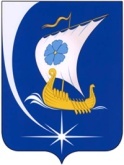 